REQUERIMENTO Nº                         Assunto: Solicito providências da CPFL para limpeza das podas de árvores na Rua José Franco de Godoy no Bairro do Engenho. Conforme esclarece.                                     Senhor Presidente:                       CONSIDERANDO que a CPFL fez as podas de árvores na rua e ficou os galhos nas calçadas, assim munícipes tendo que andar pela rua correndo o risco de acidentes.                                 REQUEIRO, nos termos regimentais e após ouvido o Douto e Soberano plenário, que seja oficiado à CPFL, solicitando a limpeza das podas de árvores feita na Rua José Franco de Godoy no Bairro do Engenho.                        SALA DAS SESSÕES, 22 de maio de 2019.                                               FERNANDO SOARES                                                       Vereador PR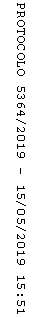 